 «Воспитываем одаренного ребенка»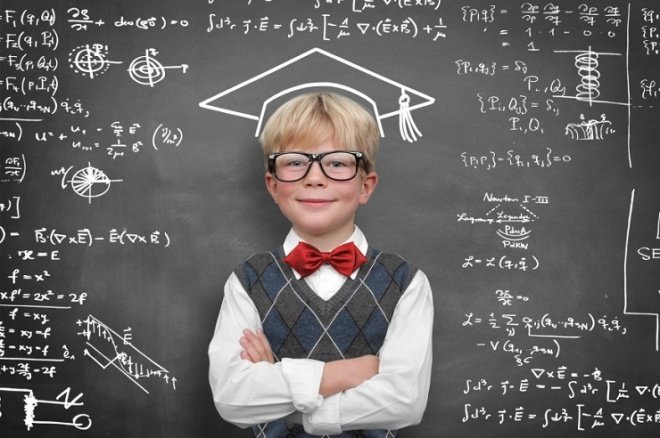 Я не ругаю ребенка за беспорядок в его комнате или на столе,  если это связано с творческим занятием и работа еще не закончена.У ребенка есть собственный уголок или отдельная комната для его занятий.Я показываю ребенку, что он любим таким, какой он есть, а не за его достижения.Я поручаю ребенку посильные заботы.Я беру ребенка в поездки по интересным местам.Я помогаю ребенку хорошо общаться с детьми.Я никогда не говорю ребенку, что он хуже других.Я никогда не наказываю ребенка унижением. Я приучаю ребенка мыслить самостоятельно.Я обеспечиваю ребенка книгами и материалами для его любимых занятий.Я регулярно читаю ему.Я приучаю ребенка к чтению с малых лет.Я побуждаю ребенка придумывать истории и фантазировать.Я внимательно отношусь к индивидуальным потребностям ребенка.Я нахожу время каждый день, чтобы побыть с ребенком наедине.Я хвалю его за выученные стихи и песенки.Я не хвалю его неискреннеНе существует тем, которые я совершенно исключаю для общения с ребенком.Я помогаю ребенку быть личностью.Я никогда не отмахиваюсь от неудач ребенка, говоря «Я этого тоже не умею».Я поощряю в ребенке максимальную независимость от взрослых.Я доверяю своему ребенку.Я предпочитаю, чтобы основную часть работы, за которую взялся ребенок, он выполнял самостоятельно, даже если я не уверен в позитивном конечном результате.Я отвечаю на все вопросы ребенка насколько возможно терпеливо и честно.Подготовил педагог-психолог  Н.В. Вайдо